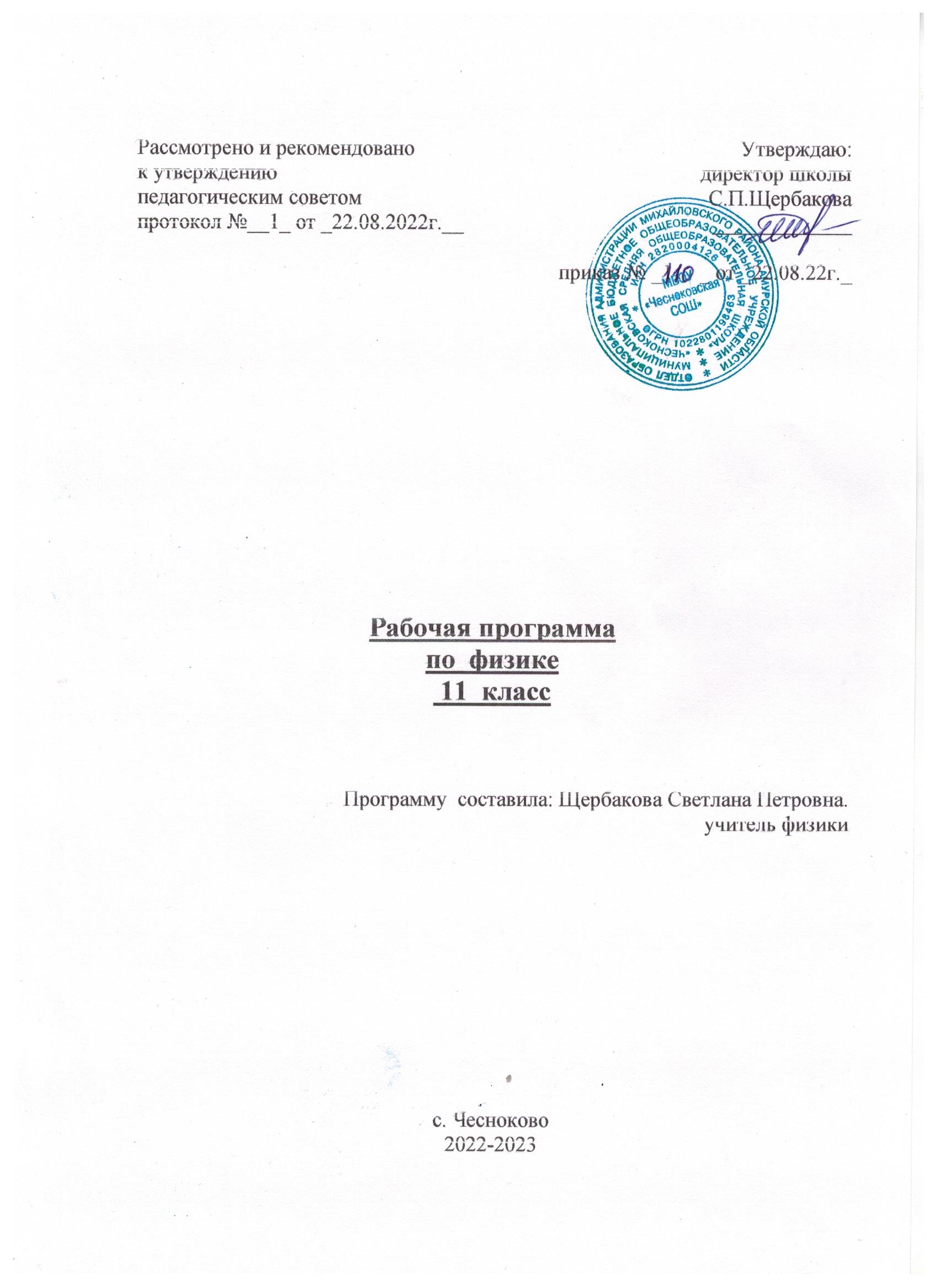 ПОЯСНИТЕЛЬНАЯ ЗАПИСКАВведениеРабочая программа по физике для основной школы разработана в соответствии:с требованиями   Федерального Государственного   образовательного   стандарта   общего	образования (ФГОС ООО, М.: Просвещение, 2012 год);с рекомендациями Примерных программ (Примерные программы по учебным предметам. Физика 10-11 классы, М.: Просвещение, 2011. – 46 с.);с авторской программой (Г.Я. Мякишев, Программы для общеобразовательных учреждений. Физика 10-11. М.: Просвещение, 2012. – 248 с.);Программа курса «Физика». 10-11 кл. / авт.-сост. Э.Т. Изергин. - М.: ООО «Русское слово-учебник», 2013 – 24с. – (ФГОС. Инновационная школа).Программа по физике для полной общеобразовательной школы составлена на основе фундаментального ядра содержания общего образования и требований к результатам полного общего образования, представленных в федеральном государственном стандарте полного общего образования второго поколения. В ней также учтены основные идеи и положения программ развития и формирования универсальных учебных действий (УУД) для полного общего образования и соблюдена преемственность с программами для основного общего образования.Федеральный базисный учебный план для образовательных учреждений Российской Федерации отводит 140 часов для обязательного изучения физики на ступени полного общего образования. В том числе в X, XI классах по 70 учебных часов из расчета 2 учебных часа в неделю.Рабочая программа по физике составлена на основе обязательного минимума в соответствии с Базисным учебным планом общеобразовательных учреждений по 1 часу в неделю в 10-11 классах, авторской программой Г.Я. Мякишева и в соответствии с выбранными учебниками:Г.Я Мякишев, Б.Б. Буховцев, В.М. Чаругин, Физика 11 класс, учебник для общеобразовательных учреждений, М.: Просвещение, 2018 год.В программе, кроме перечня элементов учебной информации, предъявляемой учащимся, содержится перечень демонстраций и фронтальных лабораторных работ.Роль учебного курсаФизика как наука о наиболее общих законах природы, выступая в качестве учебного предмета в школе, вносит существенный вклад в систему знаний об окружающем мире. Школьный курс физики – системообразующий для естественно-научных учебных предметов, поскольку физические законы лежат в основе содержания курсов химии, биологии, географии и астрономии.Изучение физики является необходимым не только для овладения основами одной из естественных наук, являющейся компонентой современной культуры. Без знания физики в ее историческом развитии человек не поймет историю формирования других составляющих современной культуры. Изучение физики необходимо человеку для формирования миропонимания, развития научного способа мышления.Для решения задач формирования основ научного мировоззрения, развития интеллектуальных способностей и познавательных интересов школьников в процессе изучения физики основное внимание следует уделять не передаче суммы готовых знаний, а знакомству с методами научного познания окружающего мира, постановке проблем, требующих от учащихся самостоятельной деятельности по их разрешению.Форма организации образовательного процесса: классно-урочная система.Основными формами и видами контроля знаний, умений и навыков являются: текущий контроль в форме устного фронтального опроса, контрольных работ, физических диктантов, тестов, проверочных работ, лабораторных работ; итоговый контроль – пробные экзамены, итоговая контрольная работа.Проектная и учебно-исследовательская деятельность обучающихся происходит посредством творческих заданий (тематических или урочных), а также проектов, участвующих на различных уровнях.Возможные оценки индивидуального проекта – защита, а индивидуальных достижений обучающихся – рейтинг.Результаты изучения предмета «Физика»Личностными результатами обучения физике в основной школе являются:сформированность познавательных интересов на основе развития интеллектуальных и творческих способностей обучающихся;убежденность в возможности познания природы, в необходимости разумного использования достижений науки и технологий для дальнейшего развития человеческого общества, уважение к творцам науки и техники, отношение к физике как элементу общечеловеческой культуры;самостоятельность в приобретении новых знаний и практических умений;готовность к выбору жизненного пути в соответствии с собственными интересами и возможностями;мотивация образовательной деятельности школьников на основе личностно ориентированного подхода;формирование ценностных отношений друг к другу, учителю, авторам открытий и изобретений, результатам обучения.Метапредметными результатами обучения физике в основной школе являются:овладение навыками самостоятельного приобретения новых знаний, организации учебной деятельности, постановки целей, планирования, самоконтроля и оценки результатов своей деятельности, умениями предвидеть возможные результаты своих действий;понимание различий между исходными фактами и гипотезами для их объяснения, теоретическими моделями и реальными объектами, овладение универсальными учебными действиями на примерах гипотез для объяснения известных фактов и экспериментальной проверки выдвигаемых гипотез, разработки теоретических моделей процессов или явлений;формирование умений воспринимать, перерабатывать и предъявлять информацию в словесной, образной, символической формах, анализировать и перерабатывать полученную информацию в соответствии с поставленными задачами, выделять основное содержание прочитанного текста, находить в нем ответы на поставленные вопросы и излагать его;приобретение опыта самостоятельного поиска, анализа и отбора информации с использованием различных источников и новых информационных технологий для решения познавательных задач;развитие монологической и диалогической речи, умения выражать свои мысли и способности выслушивать собеседника, понимать его точку зрения, признавать право другого человека на иное мнение;освоение приемов действий в нестандартных ситуациях, овладение эвристическими методами решения проблем;формирование умений работать в группе с выполнением различных социальных ролей, представлять и отстаивать свои взгляды и убеждения, вести дискуссию.Предметные результаты обучения физике в основной школе являются:умение пользоваться методами научного исследования явлений природы: проводить наблюдения, планировать и выполнять эксперименты, обрабатывать измерений, представлять результаты измерений с помощью таблиц, графиков и формул, обнаруживать зависимости между физическими величинами, объяснять результаты и делать выводы, оценивать границы погрешностей результатов измерений;знания о природе важнейших физических явлений окружающего мира и понимание смысла физических законов, раскрывающих связь изученных явлений, решать физические задачи на применение полученных знаний;умения и навыки применять полученные знания для объяснения принципов действия важнейших технических устройств, решения практических задач повседневной жизни, обеспечения безопасности своей жизни, рационального природопользования и охраны окружающей среды;формирование убеждений в закономерной связи и познаваемости явлений природы, в объективности научного знания, в высокой ценности науки в развитии материальной и духовной культуры людей;развитие теоретического мышления на основе формирования умений устанавливать факты, различать причины и следствия, использовать физические модели, выдвигать гипотезы, отыскивать и формулировать доказательства выдвинутых гипотез, выводить из экспериментальных и теоретических моделей физические законы;коммуникативные умения докладывать о результатах своего исследования, участвовать в дискуссии, кратко и точно отвечать на вопросы, использовать справочную литературу и другие источники информации.В результате изучения физики ученик должен знать/понимать:смысл понятий: физическое явление, физический закон, вещество, взаимодействие, электрическое поле, магнитное поле, индукционный ток, вихревое электрическое поле, электромагнитное поле, свободные и вынужденные колебания, математический и пружинный маятники, гармонические и вынужденные колебания, резонанс, колебательный контур, переменный электрический ток, волна, атом, атомное ядро, ионизирующие излучения, катушка индуктивности, электромагнитная волна, модуляция, детектирование, радиолокация, увеличение линзы, дисперсия света, интерференция и дифракция волн, поперечность волн, поляризация света, спектр излучения, спектральный анализ, фотоэффект, фотон, альфа-, бета-, гамма-излучения, изотоп, ядерная и термоядерная реакции;смысл физических величин: путь, скорость, ускорение, масса, плотность, сила, давление, импульс, работа, мощность, кинетическая энергия, потенциальная энергия, коэффициент полезного действия, внутренняя энергия, температура, количество теплоты, удельная теплоемкость, влажность воздуха, электрический заряд, сила электрического тока, электрическое напряжение, электрическое сопротивление, работа и мощность электрического тока, фокусное расстояние линзы, магнитная индукция, сила Ампера, сила Лоренца, магнитный поток, ЭДС индукции, самоиндукция, индуктивность, энергия магнитного поля тока, фаза колебаний, активное сопротивление, действующие значения силы тока и напряжения, длина и скорость волны, плотность потока электромагнитного излучения, скорость света, энергия связи ядра, период полураспада;смысл физических законов: электромагнитной индукции, Паскаля, Архимеда, Ньютона, всемирного тяготения, сохранения импульса и механической энергии, сохранения энергии в тепловых процессах, сохранения электрического заряда, Ома для участка электрической цепи, Джоуля - Ленца, прямолинейного распространения света, отражения и преломления света;уметь:описывать и объяснять физические явления: равномерное прямолинейное движение, равноускоренное прямолинейное движение, передачу давления жидкостями и газами, плавание тел, механические колебания и волны, диффузию, теплопроводность, конвекцию, излучение, испарение, конденсацию, кипение, плавление, кристаллизацию, электризацию тел, взаимодействие электрических зарядов, взаимодействие магнитов, действие магнитного поля на проводник с током, тепловое действие тока, электромагнитную индукцию, отражение, преломление и дисперсию света;использовать физические приборы и измерительные инструменты для измерения физических величин: расстояния, промежутка времени, массы, силы, давления, температуры, влажности воздуха, силы тока, напряжения, электрического сопротивления, работы и мощности электрического тока;представлять результаты измерений с помощью таблиц, графиков и выявлять на этой основе эмпирические зависимости: пути от времени, силы упругости от удлинения пружины, силы трения от силы нормального давления, периода колебаний маятника от длины нити, периода колебаний груза на пружине от массы груза и от жесткости пружины, температуры остывающего тела от времени, силы тока от напряжения на участке цепи, угла отражения от угла падения света, угла преломления от угла падения света;выражать результаты измерений и расчетов в единицах Международной системы;приводить примеры практического использования физических знаний о механических, тепловых, электромагнитных и квантовых явлениях;решать задачи на применение изученных физических законов;осуществлять самостоятельный поиск информация естественнонаучного содержания с использованием различных источников (учебных текстов, справочных и научно-популярных изданий, компьютерных баз данных, ресурсов Интернета), ее обработку и представление в разных формах (словесно, с помощью графиков, математических символов, рисунков и структурных схем);использовать приобретенные знания и умения в практической деятельности и повседневной жизни:для обеспечения безопасности в процессе использования транспортных средств, электробытовых приборов, электронной техники;контроля за исправностью электропроводки, водопровода, сантехники и газовых приборов в квартире;рационального применения простых механизмов;оценки безопасности радиационного фона.Содержание учебного курса предметаКурс физики 11 класса состоит из нескольких разделов: 11 класс – магнитное поле, колебания и волны, оптика, основы специальной теории относительности, квантовая физика, физика атомного ядра, строение и эволюция Вселенной. Программа завершает курс физики курс физики среднего (полного) общего образования и соответствует требованиям минимума содержания среднего (полного) образования. Обучающимся предстоит не только получить новые знания, но расшить и углубить уже имеющиеся.Содержание программы 11 классаЭлектродинамикаМагнитное поле. Взаимодействие токов. Магнитное поле. Индукция магнитного поля. Сила Ампера. Сила Лоренца. Магнитные свойства вещества.Электромагнитная индукция. Открытие электромагнитной индукции. Правило Ленца. Магнитный поток. Закон электромагнитной индукции. Вихревое электрическое поле. Самоиндукция. Индуктивность. Энергия магнитного поля. Электромагнитное поле.Фронтальные лабораторные работыНаблюдение действия магнитного поля на ток.Изучение явления электромагнитной индукции.Колебания и волныМеханические колебания. Свободные колебания. Математический маятник. Гармонические колебания. Амплитуда, период, частота и фаза колебаний. Вынужденные колебания. Резонанс. Автоколебания.Электрические колебания. Свободные колебания в колебательном контуре. Период свободных электрических колебаний. Вынужденные колебания. Переменный электрический ток. Емкость и индуктивность в цепи переменного тока. Мощность в цепи переменного тока. Резонанс в электрической цепи.Производство, передача и потребление электрической энергии. Генерирование электрической энергии. Трансформатор. Передача электрической энергии.Механические волны. Продольные и поперечные волны. Длина волны. Скорость распространения волны. Звуковые волны. Интерференция волн. Принцип Гюйгенса. Дифракция волн.Электромагнитные волны. Излучение электромагнитных волн. Свойства электромагнитных волн. Принципы радиосвязи. Телевидение.Фронтальные лабораторные работыИзмерение ускорения свободного падения с помощью маятника.ОптикаСветовые лучи. Закон преломления света. Призма. Дисперсия света. Формула тонкой линзы. Получение изображения с помощью линзы. Светоэлектромагнитные волны. Скорость света и методы ее измерения. Интерференция света. Когерентность. Дифракция света. Дифракционная решетка. Поперечность световых волн. Поляризация света. Излучение и спектры. Шкала электромагнитных волн.Фронтальные лабораторные работыИзмерение показателя преломления стекла.Определение оптической силы и фокусного расстояния собирающей линзы.Измерение длины световой волны.Наблюдение интерференции и дифракции света.Наблюдение сплошного и линейчатого спектров.Основы специальной теории относительностиПостулаты теории относительности. Принцип относительности Эйнштейна. Постоянство скорости света. Пространство и время в специальной теории относительности. Релятивистская динамика. Связь массы с энергией.Квантовая физикаСветовые кванты. Тепловое излучение. Постоянная Планка. Фотоэффект. Уравнение Эйнштейна для фотоэффекта. Фотоны.Атомная физика. Строение атома. Опыты Резерфорда. Квантовые постулаты Бора. Модель атома водорода Бора. Трудности теории Бора.Квантовая механика. Гипотеза де Бройля. Корпускулярно-волновой дуализм. Дифракция электронов. Лазеры.Физика атомного ядра. Методы регистрации элементарных частиц. Радиоактивные превращения. Закон радиоактивного распада. Протон- нейтронная модель строения атомного ядра. Энергия связи нуклонов в ядре. Деление и синтез ядер. Ядерная энергетика.Фронтальные лабораторные работыИзучение треков заряженных частиц.Строение и эволюция ВселеннойСтроение Солнечной системы. Система Земля-Луна. Солнце - ближайшая к нам звезда. Звезды и источники их энергии. Современные представления о происхождении и эволюции Солнца, звезд, галактик. Применимость законов физики для объяснения природы космических объектов.Значение физики для понимания мира и развития производительных силЕдиная физическая картина мира. Элементарные частицы. Фундаментальные взаимодействия. Физика и научно-техническая революция. Физика и культура.Фронтальные лабораторные работыМоделирование траекторий космических аппаратов с помощью компьютера.Резерв 3 часа7.Содержание учебного предмета, курса с указанием форм организации учебных занятий, основных видов учебной деятельности- перечень и название раздела и тем курса; необходимое количество часов для изучения раздела, темыУчебный план отводит на изучение предмета «Физика» 35 часов, из расчета -  1 час в неделю. С учетом рабочего времени на освоение программы в 11 классе – 35 часов.Описание учебно – методического и материально – технического обеспечения Учебно-методический комплекс:Физика. 10 класс: учебник для общеобразовательных организаций с приложением на электронном носителе: базовый и профильный уровни / Г.Я. Мякишев, Б.Б. Буховцев, Н.Н. Сотский; под редакцией Н.А. Парфентьевой. – 22 – е издание – М.: Просвещение, 2013. - 336 с.Физика. 11 класс: учебник для общеобразовательных организаций с приложением на электронном носителе: базовый и профильный уровни / Г.Я. Мякишев, Б.Б. Буховцев, В.М Чаругин; под редакцией Н.А. Парфентьевой. – 22 – е издание – М.: Просвещение, 2013. - 399 с.Алгоритм составления рабочих программ по физике. РО ИПК и ПРО, кафедра математики и естественных дисциплин.Г.Я. Мякишев, Программы для общеобразовательных учреждений. Физика 10-11. М.: Просвещение, 2012. – 248 с.Закон Российской Федерации «Об образовании» от 29 декабря 2012 г. N 273-ФЗ.Федеральный Государственный образовательный стандарт общего образования ФГОС ООО, М.: Просвещение, 2012 год.Примерные программы по учебным предметам. Физика 10-11 классы, М.: Просвещение, 2011. – 46 с.Программа курса «Физика». 10-11 кл. / авт.-сост. Э.Т. Изергин. - М.: ООО «Русское слово-учебник», 2013 – 24с. – (ФГОС. Инновационная школа).Универсальные поурочные разработки по физике. 10 класс / В.А. Волков. – М.: ВАКО, 2014. – 400 с.Сборник задач по физике. 10 – 11 классы: пособие для учащихся общеобразовательных организаций: базовый и профильный уровни / Н.А. Парфентьева. – 5-е издание – М.: Просвещение, 2014. – 206 с.Сборник комбинированных задач по физике. 10 – 11 классы / Л.А. Горлова. – М.: ВАКО, 2015. – 128 с.Физика – 10. Разноуровневые самостоятельные и контрольные работы. / Л.А. Кирик – 3 – е издание, перераб. - М.: ИЛЕКСА, 2014. – 192 с.Е.А.Марон,	А.Е.Марон Контрольные работы по физике 10-11 М.: Просвещение, 2012 г.Физика в таблицах и схемах / Э.Н. Гришина, И.Н. Веклюк. – 5 – е изд. – Ростов н/Д : Феникс, 2016. – 189 с.Физика. Формулы, понятия, определения / Э.Н. Гришина, И.Н. Веклюк. – изд. 4 –е. –Ростов н/Д : Феникс, 2015. – 157 с.Репетитор по физике : механика, молекулярная физика, термодинамика / И.Л.Касаткина. – Изд-е 15-е. / под ред. Т.В. Шкиль. – Ростов н/Д: Феникс, 2014. – 852 с.Контрольно-измерительные материалы. Физика. 10 класс / Сост. Н.И. Зорин. – 2-е изд., перераб.- М.: ВАКО, 2014. – 96 с.Контрольно-измерительные материалы. Физика. 10 класс / Сост. Н.И. Зорин. – 2-е изд., перераб.- М.: ВАКО, 2014. – 96 с.Дудинова О.В. Физика в схемах, терминах, таблицах / О.В. Дудинова. – Изд. 4-е. – Ростов н/Д : Феникс, 2016. – 93 с.Справочник по физике. 7-11 классы / Сост. М.С. Трусова. – М.: ВАКО, 2017. – 96 с.Информационные средства:Электронная база данных для создания тематических и итоговых разноуровневых тренировочных и проверочных материалов для организации фронтальной и индивидуальной работы.Технические средства обучения:Ноутбук. Мультимедиа проектор. Принтер. Копир. Интернет. Экран.Экранно – звуковые пособия:комплект DVD дисков по всем разделам школьного курса физикиУчебно – практическое и учебно – лабораторное оборудование:шкала электромагнитных волн;картотека с заданиями для индивидуального обучения, организации самостоятельных работ, проведения контрольных работ.комплект тематических таблиц по всем разделам школьного курса физики.Оборудование кабинета:кабинет снабжен электричеством и водой в соответствии с соблюдением правил техники безопасности;противопожарный инвентарь и аптечка с набором перевязочных средств и медикаментов; инструкция по правилам безопасности труда для обучающихся и журнал по правилам безопасности труда;кабинет имеет специальную смежную комнату – лаборантскую для хранения демонстрационного оборудования.Перечень интернет – ресурсов:электронные образовательные ресурсы из единой коллекции цифровых образовательных ресурсов (http://school-collection.edu.ru/),каталога Федерального центра информационно-образовательных ресурсов (http://fcior.edu.ru/): информационные, электронные упражнения, мультимедиа ресурсы, электронные тесты.3. Календарно-тематическое планирование уроков физики в 11 классе№ п/пСодержание учебного предметаКол-во часовХарактеристика основных видов деятельности и форм организации учебных занятийРаздел: Основы электродинамики71Магнитное поле4Объяснение,	беседа,	выполнение	лабораторнойработы по инструкции, индивидуальная работа.2Электромагнитная индукция3Объяснение,	лекция,	составление	опорногоконспекта, выполнение лабораторной работы по инструкции, индивидуальная работа.Раздел: Колебания и волны63Механические колебания1Объяснение,	беседа,	выполнение	лабораторнойработы по инструкции.4Электромагнитные колебания1Объяснение,	составление	опорного	конспекта, выполнение вариативных заданий, индивидуальнаяработа.5Производство, передача   и   использование   электрическойэнергии1Беседа, фронтальная работа.6Механические волны1Объяснение,	беседа,	составление	опорногоконспекта.7Электромагнитные волны2Лекция, беседа, фронтальная и индивидуальнаяработы.Раздел: Оптика98Световые волны6Объяснение,	беседа,	выполнение	лабораторнойработы	по	инструкции,	фронтальная	и индивидуальная работы, выполнение вариативныхзаданий.9Элементы теории относительности1Лекция, объяснение, беседа.10Излучение и спектры2Объяснение,	беседа,	составление	опорного конспекта, выполнение лабораторной работы поинструкции, выполнение вариативных заданий.Раздел: Квантовая физика611Световые кванты1Объяснение,	составление	опорного	конспекта, выполнение вариативных заданий, индивидуальнаяработа.12Атомная физика2Беседа,	выполнение	вариативных	заданий,индивидуальная работа.13Физика атомного ядра. Элементарные частицы.3Лекция, составление опорного конспекта, самостоятельная работа с информационными базами данных, фронтальная и индивидуальнаяработы, выполнение вариативных заданий.Раздел: Астрономия414Солнечная система1Лекция15Солнце и звезды1Лекция16Строение Вселенной1Лекция17Значение	физики	для	объяснения	мира	и	развитияпроизводительных сил общества1Семинар18Резерв3Итого35№ урокаТема урокаД/зДатаДата№ урокаТема урокаД/зпланфактОсновы электродинамики-7ч.Основы электродинамики-7ч.Основы электродинамики-7ч.Основы электродинамики-7ч.Основы электродинамики-7ч.1.Техника безопасности в кабинете физика. Магнитное взаимодействие. Магнитное поле тока. Магнитное поле.Действие магнитного поля на проводник с током. Рамка с током в однородном магнитном поле.07.092.Лабораторная работа №1 «Наблюдение действия магнитного поля на ток». Действие магнитного поля на движущиеся заряженные частицы. Сила Лоренца.14.09.3.Решение задач на применение формул силы Ампера и силы Лоренца.§1,221.09.4.Контрольная работа №1 по теме «Магнитное поле»28.09.5.Явление электромагнитной индукции. Магнитный поток. Лабораторная работа №2 «Изучение явления электромагнитной индукции».§305.106.Направление индукционного тока. Правило Ленца. Закон электромагнитной индукции. ЭДС индукции в движущихся проводниках.§812.107.Самоиндукция. Индуктивность. Энергия магнитного поля тока. Кратковременная контрольная работа №2 по теме «Электромагнитная индукция».§1119.10Колебания и волны 6чКолебания и волны 6чКолебания и волны 6чКолебания и волны 6чКолебания и волны 6ч8.Свободные и вынужденные механические колебания. Математический и пружинный маятники. Лабораторная работа №3 «Определение ускорения свободного падения с помощью нитяного маятника».§1326.109.Свободные и вынужденные электромагнитные колебания. Аналогия между механическими и электромагнитными колебаниями.Решение задач на характеристики свободных электромагнитных колебаний.§1709.1110.Переменный электрический ток. Трансформаторы. Производство, передача и использование электрической энергии§2116.1111.Волна. Свойства волн и основные характеристики.§2923.1112.Излучение и приём электромагнитных волн. Опыты Герца.Изобретение радио А.С.Поповым. Принципы радиосвязи. Современные средства связи.§35,36,3730.1113.Контрольная работа №3 по теме «Электромагнитные колебания и волны»07.12Оптика 9чОптика 9чОптика 9чОптика 9чОптика 9ч14.Основные законы геометрической оптики. Полное отражение света. Лабораторная работа №4 «Измерение показателя преломления стекла»§4714.1215.Линзы. Построение изображения в линзах. Формула тонкой линзы. Лабораторная работа №5 «Определение оптической силы и фокусного расстояния собирающей линзы».§50,5121.1216.Кратковременная контрольная работа №5 по теме «Геометрическая оптика». Интерференция волн. Интерференция света.28.1217.Дифракция волн. Дифракция света. Дифракционная решётка. Лабораторная работа №6 «Измерение длины световой волны».§5611.0118.Виды излучения. Виды спектров. Спектральный анализ.Шкала электромагнитных излучений. Решение задач на волновые свойства света.§6018.0119.Контрольная работа №6 по теме «Волновая оптика».25.0120.Элементы СТО. Постулаты А. Эйнштейна. Основные следствия из постулатов СТО. Элементы релятивистской динамики§6201.0221.Излучение и спектры. Шкала электромагнитных излучений. Инфракрасное, ультрафиолетовое излучения. Рентгеновские лучи.§66,67,6808.0222.Решение задач по теме «Излучение и спектры» с выполнением лабораторной работы №7 «Наблюдение сплошного и линейчатого спектров».15.02Квантовая физика 6 чКвантовая физика 6 чКвантовая физика 6 чКвантовая физика 6 чКвантовая физика 6 ч23.Идеи М.Планка. Фотоэффект. Законы фотоэффекта. Уравнение Эйнштейна для фотоэффекта.§6922.0224.Фотоны. Гипотеза де Бройля.§7101.0325.Решение задач на законы фотоэффекта.§7712.0326.Радиоактивность. Альфа-, бета-, гамма-излучения. Закон радиоактивного распада. Период полураспада. Состав атомного ядра. Энергия связи атомных ядер.§8015.0327.Деление ядер урана. Цепные ядерные реакции.Биологическое	действие	радиоактивных	излучений.	Применение радиоактивных изотопов.§8805.0428.Кратковременная контрольная работа №8 по теме «Физика атомного ядра». Открытие позитрона. Античастицы.12.04Астрономия 3чАстрономия 3чАстрономия 3чАстрономия 3чАстрономия 3ч29.Астрономия19.0430.Видимые движения небесных тел. Законы движения планет.§9926.0431.Система Земля-Луна.§100-10103.05Значение физики для объяснения мира и развития производительных сил общества 1чЗначение физики для объяснения мира и развития производительных сил общества 1чЗначение физики для объяснения мира и развития производительных сил общества 1чЗначение физики для объяснения мира и развития производительных сил общества 1чЗначение физики для объяснения мира и развития производительных сил общества 1ч32.Единая физическая картина мира. Кратковременная итоговая контрольная работа по программе 11 класса.10.05Резерв 2чРезерв 2чРезерв 2чРезерв 2чРезерв 2ч33.Резерв17.0534.Резерв24.05